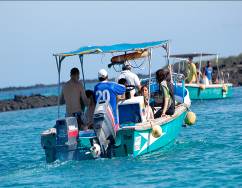 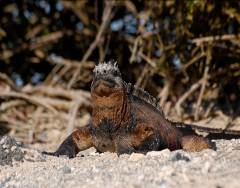 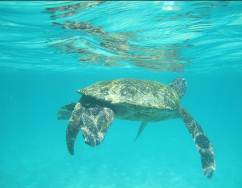 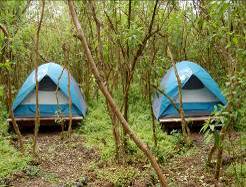 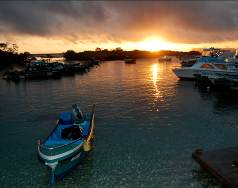 ADVENTURE – ENTERTAINMENT – EDUCATION - SECURITY“The sense of discovering”Travel goals:To get to know and interact with the people and culture of each locationHave a deep contact with natureDevelop teamwork instancesDAY 1 / Sunday November 4Santiago / GuayaquilWe will meet at school and u n bus will take us to the airport of Santiago. We will take our flight to Guayaquil , we will arrive at night and we will move to our hotel to rest. Dinner on the plane. Hotel Palace (tourist category), or similar .www.hotelpalaceguayaquil.com.ecDAY 2 / Monday , November 5Guayaquil / Baltra Island / Santa Cruz Island / Academy BayBreakfast and departure to the airport to take a flight to Galapagos. Arrival in Baltra and transfer by bus to the Canal Itabaca where students will address a barge to move north side of Santa Cruz Island. Upon arrival a bus will be waiting for usto move to Puerto Ayora. We will have lunch We move to the pier from where we will take a yacht that will take us to a navigable route through the Bahía de Santa Cruz Bay . We will visit La Lobería, a small beach where we will be able to swim and do surface diving next to the sea ​​lions . Here we will visit places like El Canal del Amor, El Canal de los Tiburones, Las Grietas and Los Perros Beach . You can enjoy watching sharks, sea lions, blue-footed boobies, iguanas and rays among other species. We will settle in our hotel. Dinner and accommodation on Santa Cruz Island, in the hotel L as Palmeras or similar .www.hotelpalmeras.com.ecDAY 3 / Tuesday November 6Isla Isabela / Laguna de Flamingos / Tintoretas / SnorkellingAt the scheduled time, transfer to the dock of Puerto Ayora , to board the boat that will take us to Isla Isabela . Arrival in Isabela and breakfast at the hotel. After breakfast, walk to the beach where students will have the opportunity, if weather conditions permit, to observe sea ​​lions, iguanas and birds of the island . Then visit the Laguna de Flamingos , which are located in and around the small town of Puerto Villamil , where there are numerous populations of several birds, mainly theFlamingo and the Tero Real . During certain times of the year it is common to observe several species of migratory birds in these lagoons or in the beautiful and extensive beach that separates them from the sea. The lagoons are separated from one another by a dense vegetation, which does not allow the visitor to appreciate them in a global way, so their discovery requires a bit of effort on the part of the visitor. Lunch at the local restaurant . After lunch we will move to Las Tintoreras islet located south of Puerto Villamil. It has a small bay with completely calm turquoise waters, where you can see sea ​​lions, sea turtles, marine iguanas, rays, etc. This bay is connected to a crack of crystalline waters, of little depth, and when the tide is low, the entrance is closed. In this crevice you can see how the blue sharks swim along with other small fishes and sea lions. After this visit we will move to the area where they can snorkel to appreciate the flora and fauna from the inside of the water . At sunset we will have a walk to the Beach of Love . Dinner menu at local restaurant . Accommodation in Isla Isabela at the Coral Blanco hotel or similar .http://www.coralblanco.com.ec/DAY 4 / Wednesday , November 7Coast Cleaning / Local School / Wall of TearsVery early in the morning transfer by foot to the beach near the hotel to start with the garbage collection work , as a contribution to the community. Return to the hotel to wash up and have breakfast. After breakfast we will visit a basic education center where students will share day to day with students in their school activities, play and games. During this visit they will participate in the painting of one of the classrooms of the school, donating the necessary material for this work. After lunch we will visit, the famous "Wall of Tears". Place that was designated as a penal colony from 1946 to 1959 . Around 300 hundreds of prisoners were transferred from mainland Ecuador to Isla Sabela to serve their sentence at that time, the only physical evidence that traces the 13 years of operation of this outdoor prison is this wall, prisoners were forced to build it with huge blocks of basaltic lava stones. Due to the working conditions in which the prisoners lived this place was called the wall of Tears. Later we will have a talk about the conservation of the environment by one of the local guides . Dinner menu at local restaurant . Accommodation at Isla Isabela in the Coral Blanco hotel (Economic category), or similarhttp://www.coralblanco.com.ec/DAY 5 / Thursday , November 8Sierra Negra Volcano / Concha PerlaBreakfast and start of the excursion to Sierra Negra Volcano, located in the south of Isabela Island. This volcano represents one of the best eruptive exponents of the Islands. Its caldera is 10 km from north to south and 9 km from east to west, being the largest in the entire archipelago. The visit to this place is imposing and very attractive. Lunch type Box Lunch. In the afternoon, visit Concha Perla , located a few meters from " El Embarcadero " pier . It can be reached along a wooden path. The route runs through a forest of mangroves and a small colony of sea lions , until a quiet bay surrounded by natural rocks that is fed by the sea, has little depth and crystal clear waters . It is the ideal place to observe the incredible variety of marine life. You can swim and dive with tropical fish, sea lions, penguins and turtles and it is also possible to observe up to 20 species of birds . Dinner at a local restaurant . Accommodation in Isla Isabela at the Coral Blanco hotel or similar.http://www.coralblanco.com.ec/DAY 6 / Friday , November 9Isabela / Puerto Ayora / Baltra / QuitoVery early in the morning we will be transferred to the pier to take the boat from Isabela to Puerto Ayora on Santa Cruz Island. We will arrive to Puerto Ayora where a bus will take us to the Itabaca channel to take the barge to Baltra and then transfer to the airport to take the regular flight to Quito, stopping in Lima for Santiago.DAY 7 / S Saturday November 10SantiagoWe will arrive very early to Santiago and a bus will take us to our school.IMPORTANT INFORMATION:For 6 years Latitude 90 has strategically joined with Expedition Tours one of the company s most important tourism of Ecuador, and one of the most important American level.That is why we can assure that we have the best support of services in Ecuador and Latin America. For more information, we invite you to visit our website: www.latitud90.com Tourism section.It includes:Tic kets of Stgo / Guayaquil / Galá payments / Guay aquil / Santiago. LAN Airline in all sections.All Air TaxesBus school-airport-school .All air taxes of the released.Admission and entrance taxes to the Galapagos National ParkAccommodation in hotels and places mentioned in the program.Excursion to Tortugas Beach and snorke l lingD isayunos, lunches and dinners (full board program, includes 1 drink per passenger)1 Latitude 90 guide , which accompanies the entire tour.1 local guide Expedition Tours -Latitud, on tours mentioned in the program.All excursions and visits mentioned in the program.Complete insurance of accident and diseases of Mapfre .All transfers terrors , in private, buses / minibu ses in each city, mentioned in the program. These are governed by the standards of ISO 9001 and 90022 releasedVALUES PER STUDENT - TWO RELEASEDProgram Does not include :Early check-in, late Check-out,Tickets to pubs and discos.Extras, Drinks or additional consumptions in restaurants and hotels.TipsTeam of InstructorsOn the trip they go 1 specialized guide of Latitude 90 and 1 Local Guide for excursions . First level professionals, specialists in the different stages of each developed program, in the educational, tourism and sports areas. All professionals in related areas such as geography, pedagogy, botany, etc , who for a deep vocation to outdoor life, have dedicated themselves to this type of activities.Health insuranceEach passenger is covered throughout the trip for a full health care insurance with Mapfre (sickness and accident), which has coverage of up to US $ 1 5 0,000 uncapped by number of events. In addition, the Latitud 90 guides have constant training in first aid. They carry with them a complete first aid kit and medical records of the students.Cancellation policyThe amount canceled for registration (200 USD) is retained at all events to resolve operating expenses and management . The value paid for prepaid and / or air ticket issuance will be retained at all times . In trips with air sections up to 45 days before departure will retain 25% of the total.44 to 5 days before departure, 50% of the total will be retained.With less than 5 days before departure, 100% of the total will be retained.Responsibility policyLatitude 90 is not responsible for the loss, theft, theft or destruction of monies, articles or species of values ​​carried by students, teachers or companions.On the consumption of alcohol and prohibited substancesLatitud 90 expressly prohibits the consumption of alcohol and substances prohibited by law in the development of their programs. In no case shall it have any responsibility regarding the acts, malpractices, consequences and damages suffered by it or by third parties that are produced by participants of its programs that are under the influence of alcohol, or any substance prohibited by law. Likewise, it will not be responsible for the health conditions that the participants may suffer while being under the influence of the substances already described. Without prejudice to the authorization of the representative of the group could give respect to the consumption and possession of these substances, Latitude 90 reserves the right to exclude from any of the activities of the program participants who are in possession of alcohol or prohibited substances, or under the influence of any of them. This exclusion will not generate the obligation of Latitude 90 to restitute in whole or in part the value of the program to said participant.DIA 1 / Domingo 4 de noviembreSantiago/ GuayaquilNos juntaremos en el colegio y un bus nos trasladará al aeropuerto de Santiago. Tomaremos nuestro vuelo a Guayaquil, llegaremos en la noche y nos trasladaremos a nuestro hotel a descansar. Cena en el avión. Hotel Palace (categoría turista), o similar. www.hotelpalaceguayaquil.com.ec DIA 2/ Lunes 5 de NoviembreGuayaquil/ Isla Baltra/ Isla Santa Cruz/ Bahía AcademiaDesayuno y salida a aeropuerto para tomar vuelo a Galápagos. Llegada a Baltra y traslado en bus hasta el Canal de Itabaca en donde los alumnos abordarán una barcaza para trasladarse al lado norte de la isla Santa Cruz. Al llegar un bus nos estará esperando para trasladarnos a Puerto Ayora. Almorzaremos. Nos trasladamos al muelle desde donde tomaremos un yate que nos llevara a un  recorrido navegable por la Bahía Academia de Santa Cruz. Visitaremos La Lobería, una pequeña playa donde podremos nadar y hacer buceo superficial junto a los lobos marinos.  Aquí conoceremos lugares como El Canal del Amor, El Canal de los Tiburones, Las Grietas y la Playa de Los Perros. Podrá disfrutar de la observación de tiburones, lobos marinos, piqueros de patas azules, iguanas y rayas entre otras especies.  Nos instalaremos en nuestro hotel. Cena y Alojamiento en la Isla Santa Cruz, en el hotel Las Palmeras o similar. www.hotelpalmeras.com.ec DIA 3/ Martes 6 de Noviembre Isla Isabela/ Laguna de Flamingos/ Tintoretas/ SnorkellingA la hora prevista, traslado al Muelle  de Puerto Ayora, para abordar la lancha que nos llevara a la Isla Isabela. Llegada a Isabela y desayuno en el hotel. Luego del desayuno caminata hacia la playa en donde los estudiantes tendrán la oportunidad, si las condiciones climáticas lo permiten, de observar lobos marinos, iguanas y aves de la isla. Luego visitarán la Laguna de Flamingos, que se encuentran dentro y alrededor de la pequeña población de Puerto Villamil, en donde se albergan poblaciones numerosas de varias aves, principalmente el Flamingo y el Tero Real. Durante ciertas épocas del año es frecuente observar varias especies de aves migratorias en estas lagunas o en la hermosa y extensa playa que las separa del mar. Las lagunas están separadas una de otra por una vegetación densa, que no permite al visitante apreciarlas en forma global, por lo que su descubrimiento requiere un poco de esfuerzo por parte del visitante. Almuerzo en Restaurante local. Luego del almuerzo nos trasladaremos al islote Las Tintoreras ubicado al sur de Puerto Villamil. Tiene una pequeña bahía de aguas completamente tranquilas de color turquesa, donde se pueden apreciar lobos marinos, tortugas marinas, iguanas marinas, rayas, etc. Dicha bahía está comunicada a una grieta de aguas cristalinas, de poca profundidad, y cuando la marea está baja, se cierra la entrada. En esta grieta se puede ver como nadan las tintoreras junto con otros peces pequeños y lobos marinos. Luego de esta visita nos trasladaremos al área donde pueden hacer snorkelling para apreciar desde el interior del agua la flora y fauna existente.  Al atardecer vamos a tener una caminata hacia la Playa del Amor. Cena menú en restaurante local. Alojamiento en Isla Isabela en el hotel Coral Blanco o similar.http://www.coralblanco.com.ec/DIA 4 / Miércoles 7 de Noviembre Limpieza de costa/ Escuela Local/ Muro de LágrimasMuy temprano en la mañana traslado a pie a la playa cercana al hotel para iniciar con el trabajo de recolección de basura, como aporte a la comunidad. Regreso al hotel para asearse y tomar el desayuno. Luego del desayuno visitaremos a un centro de educación básica donde los estudiantes compartirán el día a día con los alumnos en sus actividades escolares, lúdicas y juegos. Durante esta visita  participarán en la pintura de una de las aulas de la escuela, donando el material necesario para este trabajo. Luego del almuerzo visitaremos, el famoso "Muro de las Lágrimas". Lugar que fue designado como colonia penal de 1946 a 1959. Alrededor de 300 cientos de prisioneros fueron trasladados desde el Ecuador continental a Isla sabela a cumplir su condena en ese momento, la única evidencia física que traza los 13 años de funcionamiento de esta prisión al aire libre es esta pared, prisioneros eran obligados a construirlo con enormes bloques de piedras de lava basáltica. Debido a las condiciones laborales en la que los presos vivían este lugar recibió el nombre de muro de las Lágrimas.  Más tarde tendremos una Charla sobre la conservación del medio ambiente a cargo de uno de los guías locales. Cena menú en restaurante local. Alojamiento en Isla Isabela en el hotel Coral Blanco (categoría Económico), o similarhttp://www.coralblanco.com.ec/DIA 5/ jueves 8 de noviembreVolcán Sierra Negra / Concha PerlaDesayuno e inicio de la excursión al Volcán Sierra negra, situado en el sur de la Isla Isabela. Este volcán representa uno de los mejores exponentes eruptivos de las Islas. Su caldera es de 10 Km de norte a sur y 9 Km de este a oeste, siendo la más grande en todo el archipiélago. La visita a este lugar es imponente y por demás atractiva. Almuerzo tipo Box Lunch. Por la tarde visita Concha Perla que se encuentra a pocos metros del muelle "El Embarcadero". Se puede llegar a lo largo de un sendero de madera. La ruta discurre por un bosque de manglares y una pequeña colonia de lobos marinos, hasta una tranquila bahía rodeada por rocas naturales misma que es alimentada por el mar, tiene poca profundidad y aguas cristalinas. Es el lugar ideal para observar la increíble variedad de vida marina. Se puede nadar y bucear junto a peces tropicales, leones marinos, pingüinos y tortugas y también es posible observar hasta 20 especies de aves. Cena en restaurante local. Alojamiento en Isla Isabela en el hotel Coral Blanco o similar.http://www.coralblanco.com.ec/DIA 6/ viernes 9 de noviembreIsabela/ Puerto Ayora / Baltra/ QuitoMuy temprano en la mañana seremos trasladados al muelle para tomar la lancha desde Isabela a Puerto Ayora en la Isla Santa Cruz. Llegaremos a Puerto Ayora en donde nos recogerá un bus para trasladarnos al canal de Itabaca para tomar la barcaza a Baltra y luego traslado al aeropuerto para tomar el vuelo regular  a Quito haciendo escala en Lima para Santiago.DIA 7/ sábado 10 de noviembreSantiagoLlegaremos muy temprano a Santiago y un bus nos trasladará a nuestro colegio. INFORMACION IMPORTANTE: Desde hace 6 años Latitud 90 se ha unido estratégicamente con Expedition Tours una de las empresa de Turismo más importante de Ecuador, y una de las más importantes a nivel Americano. Es por eso, que podemos asegurar que contamos con el mejor respaldo de servicios en Ecuador y Latinoamérica completa. Para mayor información, le invitamos visitar nuestra página web: www.latitud90.com sección Turismo.Incluye:Tickets de Stgo/ Guayaquil / Galápagos / Guayaquil/ Santiago. Línea Aérea LAN en todos los tramos.Todos los Impuestos aéreosBus colegio-aeropuerto-colegio. Todos los impuestos aéreos de los liberados. Entrada e impuestos de entrada a Parque Nacional GalápagosAlojamiento en hoteles y lugares mencionados en el programa. Excursión a Playa Tortugas y snorkellingDesayunos, almuerzos y cenas (programa pensión completa, incluye 1 bebida por pasajero)1 guía de Latitud 90, que acompaña todo el recorrido.1 guía local Expedition Tours-Latitud, en tours mencionado en el programa.Todas las excursiones y visitas mencionadas en el programa.Seguro completo de accidente y enfermedades de Mapfre.Todos los traslados terrestres, en privado, buses/minibuses en cada ciudad, mencionados en el programa. Estos se rigen bajo los estándares del ISO 9001 y 90022 liberadosVALORES POR ALUMNO  - DOS LIBERADOSPrograma No incluye: Early check-in, late Check-out, Entradas a pubs y discoteques.Extras, Bebidas o consumos adicionales en restaurants y hoteles.PropinasEquipo de InstructoresEn el viaje van  1 guía especializados de Latitud 90 y 1 Guía Local para las excursiones. Profesionales de primer nivel, especialistas en las diferentes etapas de cada programa desarrollado, tanto en el área educacional, turística y deportiva. Todos profesionales en áreas afines como geografía, pedagogía, botánica, etc, que por una vocación profunda hacia la vida al aire libre, se han dedicado a este tipo de actividades.  Seguro MédicoCada pasajero está cubierto durante todo el viaje por un completo seguro de Asistencia Médica con Mapfre (enfermedad y accidentes), que tiene cobertura de hasta US$ 150.000 sin tope por número de eventos.  Además, los guías de Latitud 90 cuentan con capacitación constante en primeros auxilios. Llevan consigo un completo botiquín y fichas médicas de los alumnos. Política de anulaciónEl monto cancelado por concepto de inscripción (200 USD) se retiene a todo evento para solventar gastos operativos y gestión. Se retendrá a todo evento el valor cancelado por concepto de prepago y/o emisión de ticket aéreo. En viajes con tramos aéreos hasta 45 días antes de la salida se retendrá un 25% del total.De 44 a 5 días antes de la salida se retendrá un 50% del total.Con menos de 5 días antes de la salida se retendrá un 100% del total.Política de responsabilidadLatitud 90 no se hace cargo por la pérdida, hurto, robo o destrucción de dineros, artículos o especies de valores que lleven los alumnos, profesores o acompañantes.Sobre el consumo de alcohol y sustancias prohibidasLatitud 90 prohíbe expresamente el consumo de alcohol y sustancias prohibidas por la ley en el desarrollo de sus programas. En ningún caso tendrá responsabilidad alguna respecto a los actos, malas prácticas, consecuencias y daños sufridos por ella o por terceros que se produzcan por participantes de sus programas que se encuentren bajo la influencia del alcohol, o cualquier sustancia prohibida por la ley. Igualmente no se hará responsable de las afecciones a la salud que los participantes pudieran sufrir estando bajo la influencia de las sustancias ya descritas. Sin perjuicio de la autorización del representante del grupo pudiese dar respecto del consumo y tenencia de estas sustancias, Latitud 90 se reserva el derecho a excluir de alguna de las actividades del programa a participantes que se encuentren en posesión de alcohol o sustancias prohibidas, o bajo la influencia de alguna de ellas. Esta exclusión no generará la obligación de Latitud 90 de restituir en todo o en parte el valor del programa a dicho partícipe.Passengers PaidValue Program16 to 20 passengers paidU $ 2,590 .-21 to 25 passengers paidU $ 2.437 .-26 to 30 passengers paidU $ 2,398 .-Pasajeros PagadosValor Programa16  a 20 pasajeros pagadosU$ 2.590.-21  a 25 pasajeros pagadosU$ 2.437.-26  a 30 pasajeros pagadosU$ 2.398.-